Use these as inpsiration to create your own NHS Decimal Rainbows. 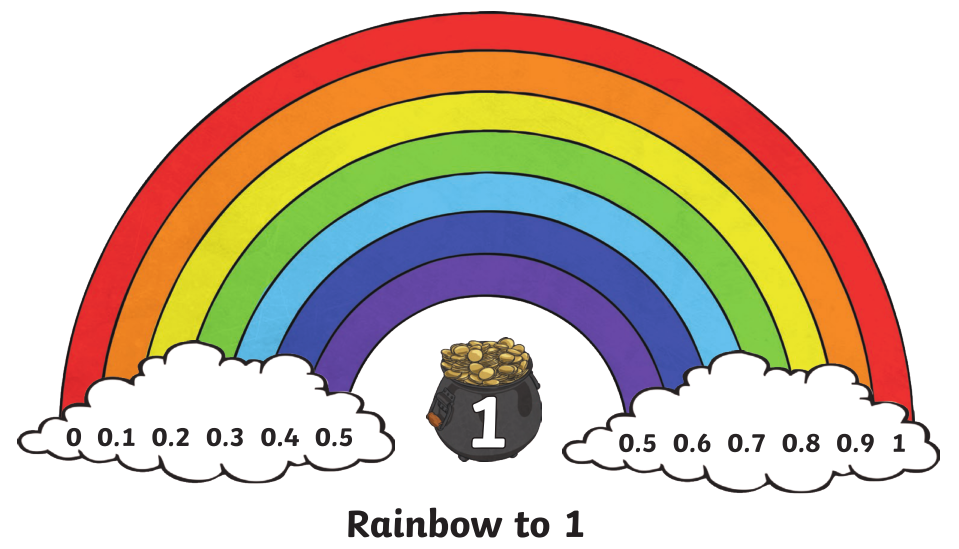 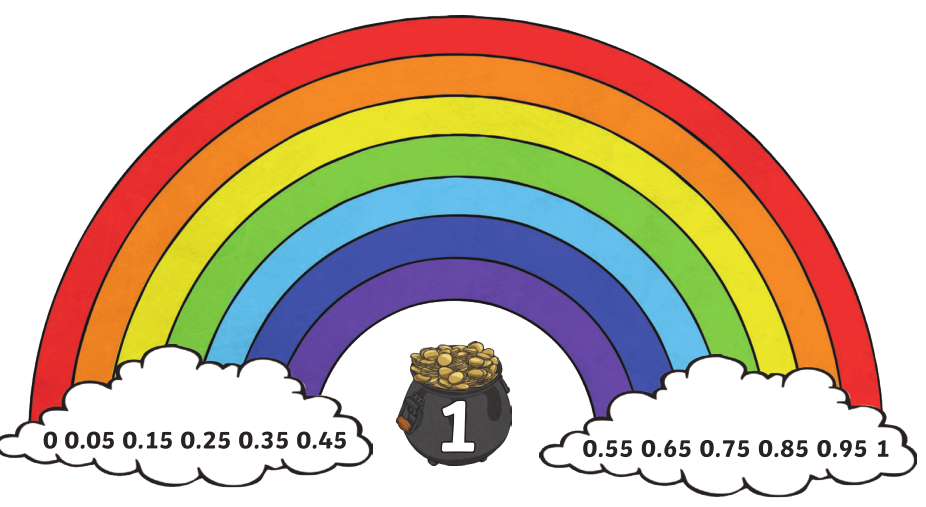 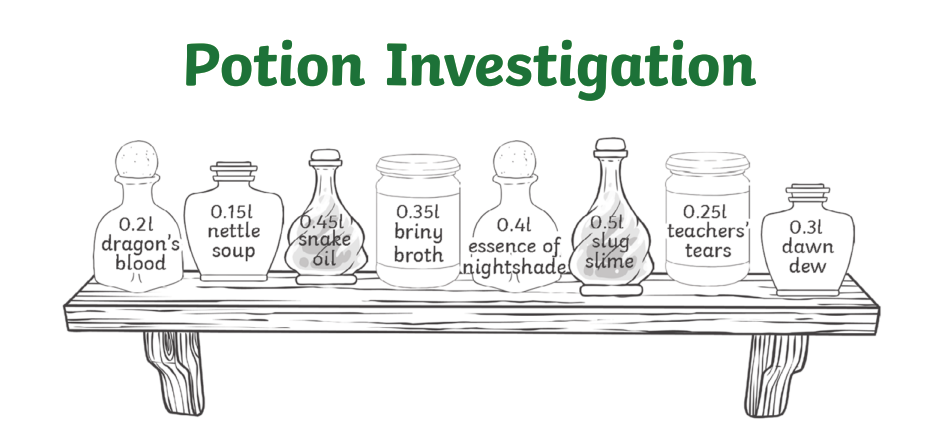 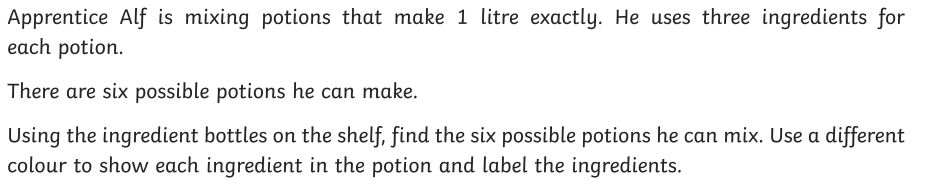 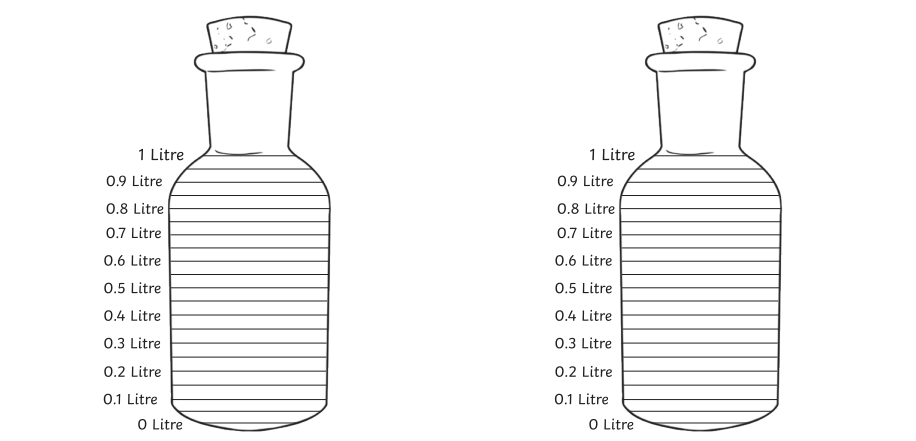 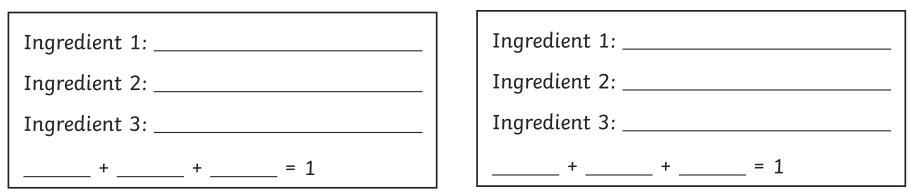 